О проведении публичных слушанийВ соответствии со статьей 15 Устава Богатыревского сельского поселения Цивильского района Чувашской Республики и Положения «О бюджетном процессе Богатыревского сельского поселении Цивильского района Чувашской Республики»  постановляю:1. Провести публичные слушания по проекту решения Собрания депутатов Богатыревского сельского поселения Цивильского района Чувашской Республики «О бюджете Богатыревского сельского поселения Цивильского района Чувашской Республики на 2020 год и на плановый период 2021 и 2022 годов»  «10»декабря 2019 года в 17 часов 30 минут в здании  Богатыревского СДК по адресу:                                                       Чувашская Республика, Цивильский район, с.Богатырево, ул.Восточная ,д.3.2. Подготовку и проведение публичных слушаний возложить на администрацию Богатыревского сельского поселения Цивильского района Чувашской Республики.3. Настоящее постановление вступает в силу со дня его официального опубликования «Вестник Богатыревского сельского поселения».Глава администрации Богатыревского сельского поселения	 Цивильского района	                 	    А.В. ЛаврентьевАдминистрация Богатыревского сельского поселения направляет для проведения правовой, антикоррупционной экспертизы проект нормативного правового акта – постановления администрации Богатыревского сельского поселения «Об утверждении размера должностного оклада военно-учетного работника Богатыревского сельского поселения».Глава администрации Богатыревскогосельского поселения                                                                   А.В.ЛаврентьевЧӐВАШ  РЕСПУБЛИКИÇĚРПӲ РАЙОНӖ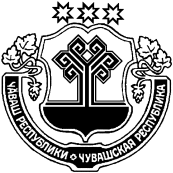 ЧУВАШСКАЯ РЕСПУБЛИКА ЦИВИЛЬСКИЙ РАЙОН ПАТĂРЬЕЛ ЯЛ ПОСЕЛЕНИЙĚН АДМИНИСТРАЦИЙĚ ЙЫШĂНУ2019ç. чӳк уйăхĕн 20-мĕшĕ.№ 73Патӑрьел ялěАДМИНИСТРАЦИЯ БОГАТЫРЕВСКОГО СЕЛЬСКОГО ПОСЕЛЕНИЯ ПОСТАНОВЛЕНИЕ«20» ноября 2019 г.№73  село БогатыревоЧĂВАШ РЕСПУБЛИКИÇĔРПУ РАЙОНĚПАТĂРЪЕЛ ЯЛ ПОСЕЛЕНИЙĚН АДМИНИСТРАЦИЙĚ ЧУВАШСКАЯ РЕСПУБЛИКА ЦИВИЛЬСКИЙ РАЙОН АДМИНИСТРАЦИЯБОГАТЫРЕВСКОГО СЕЛЬСКОГО ПОСЕЛЕНИЯ 429922, Чувашская Республика, Цивильский  район, с. Богатырево, ул.Восточная, д. 3,тел.8(83545) 63-4-48,Е-mail: sao-bogat@zivil.cap.ru«_24_» октября 2019 г. №_265И.о.прокурора Цивильского районастаршему советнику юстиции А.М.Бабаеву